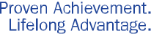 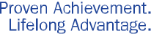 Dear Parent/Guardian:Our Wildcats are consistently working toward being organized and successful every day.  Here are some things you can do to support and reinforce your child’s organizational efforts at home:Ensure that the agenda/planner is used as a tool for self-monitoring and comes to school each day.Check with your child to ensure they have the necessary materials.  Ensure that you are checking folders/dividers for handouts or communications.Ensure that the organizational tool (binder) is arranged by academic-specific sections (for example, make sure that all subject-specific materials remain together, whether it is in the form of notebooks and folders or in the form of notes on loose-leaf paper and subject dividers).Ensure that the organizational tool (binder) is kept neat, so your child is ready for a successful day at school.5th Grade Supply List1 - Yellow, single subject, spiral notebook1 - Yellow folder (plastic)1 - Red, single subject, spiral notebook1 - Red folder (plastic)1 – Blue, single subject, spiral notebook1 - Blue folder (plastic)1 – Pencil box or pouch1 - Scissors1 Pack - Glue sticks1 Pack - Expo markers1 Pack - Pencils1 Pack - Colored pencils1 Pack – Highlighters1 – Headphones or Earbuds4th Grade Supply List1 – Yellow, single subject, spiraled notebook1 – Yellow, hole punched, pocket folder1 – Red, single subject, spiraled notebook1 – Red, hole punched, pocket folder1 – Blue, single subject, spiraled notebook1 – Blue, hole punched, pocket folder1 – Zipper pouch or pencil box (of reasonable size)1 pair of scissors1 Pack of pencils1 Pack of colored pencils1 Pack of highlighters1 pack of Expo dry-erase markersHeadphones or Earbuds3rd Grade Supply List1 – Yellow, single subject, spiraled notebook1 – Red, single subject, spiraled notebook1 – Blue, single subject, spiraled notebook1 – Red, hole punched, plastic pocket folder1 – Blue, hole punched, plastic pocket folder1 – Pack of 24 sharpened No. 2 pencils1 – Pack of cap erasesElmer’s glue stick(s)Highlighters (multiple colors)Black EXPO brand whiteboard markers1 – Pack of crayons1- Pack of colored pencils1 – Plastic crayon box1 – Box of gallon Ziploc bags (boys)1 – Box of quart Ziploc bags (girls)1 – Pair of blunt (rounded) scissorsHeadphones (no earbuds)2nd Grade Supply ListOrganizational Supplies:1 – Yellow, single subject, spiraled notebook1 – Red, single subject, spiraled notebook1 – Blue, single subject, spiraled notebook1 – Red, hole punched, plastic pocket folder1 – Blue, hole punched, plastic pocket folderComposition notebook for writingClassroom Supplies:1 – Pack of 24 sharpened No. 2 pencils1 – Pack of chunk erasersElmer’s glue stick(s)Highlighters (multiple colors)Black EXPO brand whiteboard markers2 – Packages of 16 count Crayola crayons1 – Plastic crayon box1 – Box of gallon Ziploc bags (boys)1 – Box of quart Ziploc bags (girls)1 – Pair of blunt (rounded) scissorsHeadphones (no earbuds)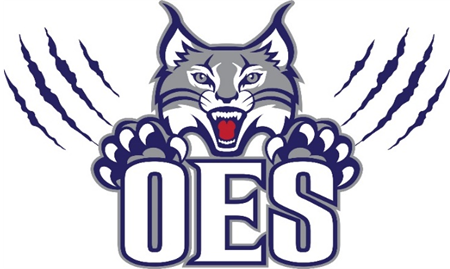 1st Grade Supply ListOrganizational Supplies:1 – 3-ring binder (1 inches)1 – Yellow composition notebook1 – Red composition notebook1 – Blue composition notebookClassroom Supplies:1 – Pack of 24 sharpened No. 2 pencils1 – Pack of chunk erasersElmer’s glue stick(s)Black EXPO brand whiteboard markers girls skinny, boys large2 – Packages of 16 count Crayola crayons1 – Plastic crayon box1 – Box of gallon Ziploc bags boys1 – Box of quart Ziploc bags girls1 – Pair of blunt (rounded) scissorsHeadphones (no earbuds)Blue plastic folderKindergarten Supply ListOrganizational Supplies:1 – Spiral notebook1 – Blue pocket folder (plastic)Classroom Supplies:4 – Packages of 24 count Crayola crayons1 – Package of 10 yellow, #2 pencils (sharpened)1 pair – blunt edged scissorsElmer’s glue sticksBlack EXPO brand whiteboard markers1 – Plastic crayon box (size 5” x 8” fits in cubby)1 – Box of gallon Ziploc bags1 – Box of quart Ziploc bagsHeadphones (no earbuds)Pre-K Supply ListBackpack (regular size)Extra set of clothing (including socks and underwear) labeled with child’s name in a Ziploc bagSmall Blanket or Towel (labeled with child’s name)2 – Packages of 16 count Crayola crayons1 – Box washable markers (12 pack)1 – Pencil box2 – Colored folders1 – Box of tissues2 – Rolls of paper towels1- Clorox Wipes1 – Package of baby wipes1 – Box Ziplock bags (gallon or snack size)Pre-K – 5th Grades Classroom “Wish List/Donated” Items(Extra) Yellow, Red, or Blue, single subject, spiraled notebooks(Extra) Yellow, Red, or Blue, hole punched, pocket foldersBox(es) of tissues1 – Ream of white copy paperBaby wipesClorox Wipes1 – Bottle of hand sanitizerPaper towels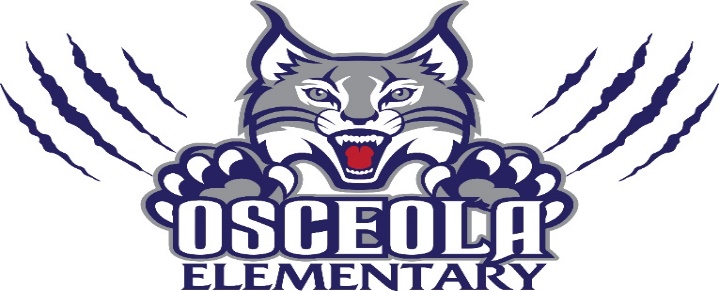 